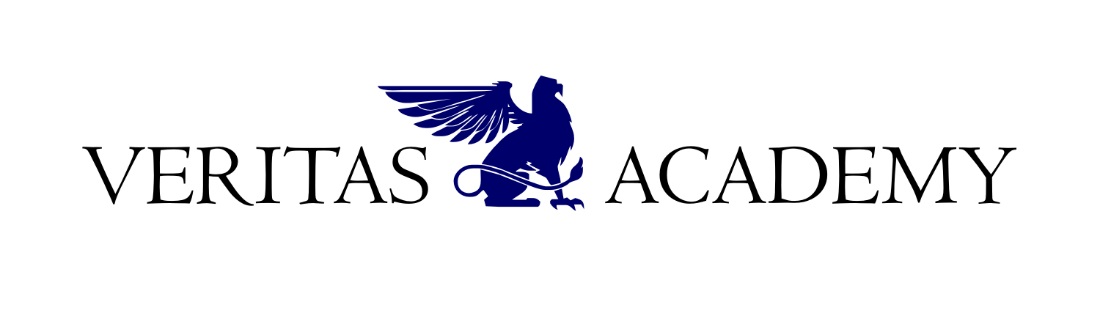 2014 – 2015 Courses and Fees for Part-Time EnrollmentAll Core Courses Grades 6th Grade (meet 2X or 3X/week for total of 3 hours/week)	$800 for first course, $700 for second courseAll Core Courses Grades 7th – 12th Grade (meet 2X or 3X/week for total of 3-4 hours/week)	$1,000 for first course, $800 for second courseArt/Music/Drama/Physical Education (Afternoon Program –meets 1X/week for 80 minutes)	$300 for first course, $250 for second courseCore Courses include all Math, Science, History, Literature, Latin, Logic, Rhetoric, and Bible courses.Part-time students may enroll in a maximum of 2 core courses (not including Art, Music or Drama).  Students who wish to enroll in three or more courses must enroll full time.For more information please call Scott Taylor, Headmaster, at 912-238-1222.6th Grade ClassesLatinM/W/F8:00-9:00Grammar/ CompositionM/W/F9:00-10:00LiteratureM/W/F10:00-11:00MathM/W11:00-12:00TU/TH9:30-11:00Science (Zoology)TU/TH/F11:00-12:00Western CivilizationTU/TH8:00-9:307th Grade ClassesPre-Algebra M/W/F8:00-9:15General ScienceM/W/F9:15-10:30Bible SurveyM/W/F10:30-11:45Latin M/W/F12:15-1:30Ancient HistoryTU/TH8:00-9:40Ancient LiteratureTU/TH9:40-11:208th Grade ClassesPhysical ScienceM/W/F8:00-9:15AlgebraM/W/F9:15-10:30Latin M/W/F10:30-11:45Formal LogicM/W/F12:15-1:30Ancient HistoryTU/TH8:00-9:40Ancient LiteratureTU/TH9:40-11:209th Grade ClassesGeometryM/W/F8:00-9:15LatinM/W/F9:15-10:30Material LogicM/W/F10:30-11:45BiologyM/W/F12:15-1:30Modern European HistoryTU/TH 8:00-9:40Modern European LiteratureTU/TH11:50-1:3010th Grade ClassesGeometryM/W/F8:00-9:15Chemistry IM/W/F9:15-10:30LatinM/W/F12:15-1:30Modern European HistoryTU/TH 8:00-9:40ApologeticsTU/TH9:40-11:20Modern European LiteratureTU/TH11:50-1:3011th & 12th Grade ClassesAncient LiteratureM/W/F8:00-9:15Pre-Calculus and Calculus  M/W/F10:30-11:45LatinM/W/F12:15-1:30Physics ITU/TH8:00-9:40ApologeticsTU/TH9:40-11:20Ancient HistoryTU/TH11:50-1:30